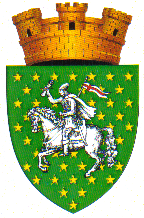  REPUBLICA   MOLDOVARAIONUL CĂLĂRAŞICONSILIUL ORĂŞENESC CĂLĂRAŞI MD – 4403, Republica Moldova, raionul Călăraşi,Primăria oraşului Călăraşi, tel. (0244)-2-64-59, tel./fax. (0244)-2-01-25PROIECT DECIZIE Nr.05/18-03 din 28 iunie  2019„ Cu privire la stingerea dreptului asupra terenului”      În temeiul art. 14(2) din Legea privind administraţia publică locală Nr. 436-XVI din 28.12.2006,     În conformitate cu art.43(3) din Legea cadastrului bunurilor imobile Nr.1543 din 25.02.1998,art.23(5) al Codul Funciar Nr.828-XII din 25.12.1991,     Examinînd cererea nr.131 din 18.03.2019 cet.Iosob Vasile și informaţia specialistului   Elena Lungu,,Cu privire la stingerea dreptului asupra terenului”,      Regulamentul de activitate a consiliului orășenesc Călărași aprobat prin decizia Consiliului orășenesc nr.08/03 din 09.10.2015;      Avizul Comisiei consultative de specialitate Consiliul orăşenesc DECIDE:Se stinge dreptul de folosință asupra terenului cu numărul cadastral 2501215.415, cu suprafața de 0,1014 ha  situat în orașul Călărași,extravilan,modul de folosință neproductiv, cet.Iosob Vasile.Specialistul în reglementarea regimului funciar va depune la IP Agenția Servicii Publice Călărași actele necesare pentru a fi efectuată modificarea în Registrul bunurilor. Executarea prezentei decizii se pune în seama primarului oraşului Călărași.PREŞEDINTELE ŞEDINŢEI                                                       contrasemnat               	      SECRETARUL  CONSILIULUI                                                Ecaterina MELNICEx:Elena Lungu